LOVCI PEREL 2015 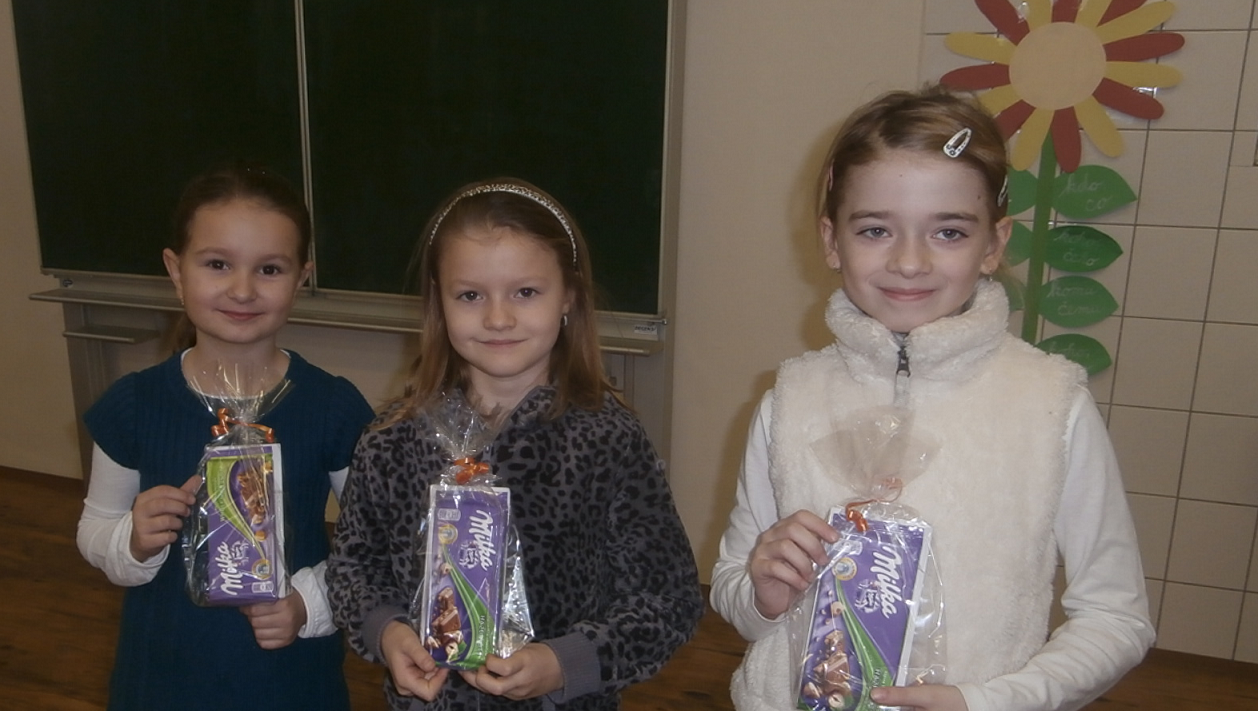 Nejlepší letošní lovkyně perel již dostaly svou odměnu. Tou byla letos čokoláda a poukázka na nákup knížek v hodnotě 200,-Kč. V lednu 2016 začínáme opět lovit perly, tak doufám, že lovců bude čím dál víc. Bližší informace se dozvíte v knihovně.Děkuji všem, kdo se v roce 2015 do soutěže zapojili. A výherkyním gratuluji. Hodnocení a statistika lovců perel 2015:Jméno:Počet přečtených knih:Počet získaných perel:Anastázie Frolová1422Bára Rybníkářová1121Aneta Slaníková1118Roman Halík47Klára Bahulová46Lukáš Slaník36Adam Halík35Adéla Sokolová23Daniel Šimek23Dominika Vlková12Pavlína Gorošová11Sofie Řeháková11Martin Frola11